嘉義點水道頭文創聚落輔導中心	中心收件日期：	年	月	日嘉藝點水道頭文創聚落 場地使用申請單聯繫單位：嘉藝點水道頭文創聚落輔導中心 (每週三至週日 09:00-17:00)中心地址：613 嘉義縣朴子市山通路 14 號中心電話：05-3799099 (潘小姐、涂小姐)附件一、場地圖使用場地戶外□老校長宿舍前廣場 □秘樂園 □朴樂廣場使用時間活動時間：自    年     月    日     時起至    年     月    日    時止佈置時間：自    年     月    日     時起至    年     月    日    時止撤場時間：自    年     月    日     時起至    年     月    日    時止* 文創聚落開放時間為每週三至週日上午11時至下午5時，需於其他時間辦理者請務必事先與本中心協商。活動時間：自    年     月    日     時起至    年     月    日    時止佈置時間：自    年     月    日     時起至    年     月    日    時止撤場時間：自    年     月    日     時起至    年     月    日    時止* 文創聚落開放時間為每週三至週日上午11時至下午5時，需於其他時間辦理者請務必事先與本中心協商。活動資訊 □平面類：包含書畫類、西畫類、攝影類等。□立體類：各項工藝類別：如金工、玻璃、陶藝、雕塑等。□應用設計類：文化創意及各項設計類。□綜合及其他類：裝置、錄像、科學教育及其他藝術相關等。□活動類：□音樂 □戲劇 □舞蹈 □親子 □講座。□其他(請述明)： 	 □平面類：包含書畫類、西畫類、攝影類等。□立體類：各項工藝類別：如金工、玻璃、陶藝、雕塑等。□應用設計類：文化創意及各項設計類。□綜合及其他類：裝置、錄像、科學教育及其他藝術相關等。□活動類：□音樂 □戲劇 □舞蹈 □親子 □講座。□其他(請述明)： 	注意事項申請者應於預定使用場地設施日期前10日，檢具下列書面資料向本中心申請。場地每日使用時限以園區夜間燈光關閉時間為原則。申請單位應妥善保管自有財物。有遭受財物損失，應由申請單位自行承擔，文創中心不負賠償責任。園區公共空間為木造建物，申請單位不得使用明火。申請單位應於申請通過後7日內繳納保證金新台幣 1,000 元，於活動場復後退還，推廣活絡園區，目前不收取場地費。申請者應於預定使用場地設施日期前10日，檢具下列書面資料向本中心申請。場地每日使用時限以園區夜間燈光關閉時間為原則。申請單位應妥善保管自有財物。有遭受財物損失，應由申請單位自行承擔，文創中心不負賠償責任。園區公共空間為木造建物，申請單位不得使用明火。申請單位應於申請通過後7日內繳納保證金新台幣 1,000 元，於活動場復後退還，推廣活絡園區，目前不收取場地費。必要檢附文件場地使用申請單。活動企劃書(需含活動內容、活動流程、主辦單位介紹、預定參與人員與人數、場地佈置與撤場之時間及規劃等)。其他必要附件（如無可免）。場地使用申請單。活動企劃書(需含活動內容、活動流程、主辦單位介紹、預定參與人員與人數、場地佈置與撤場之時間及規劃等)。其他必要附件（如無可免）。本單位申請使用 嘉藝點水道頭文創聚落公共空間場地，願遵守 貴中心各項規定。申請單位：	(蓋章)	聯絡人：負責人姓名：	(蓋章)	連絡電話： 統一編號：聯絡地址：Email：	Line ID：本單位申請使用 嘉藝點水道頭文創聚落公共空間場地，願遵守 貴中心各項規定。申請單位：	(蓋章)	聯絡人：負責人姓名：	(蓋章)	連絡電話： 統一編號：聯絡地址：Email：	Line ID：本單位申請使用 嘉藝點水道頭文創聚落公共空間場地，願遵守 貴中心各項規定。申請單位：	(蓋章)	聯絡人：負責人姓名：	(蓋章)	連絡電話： 統一編號：聯絡地址：Email：	Line ID：戶外空間(1)老校長宿舍前廣場；(2)秘樂園；(3)朴樂廣場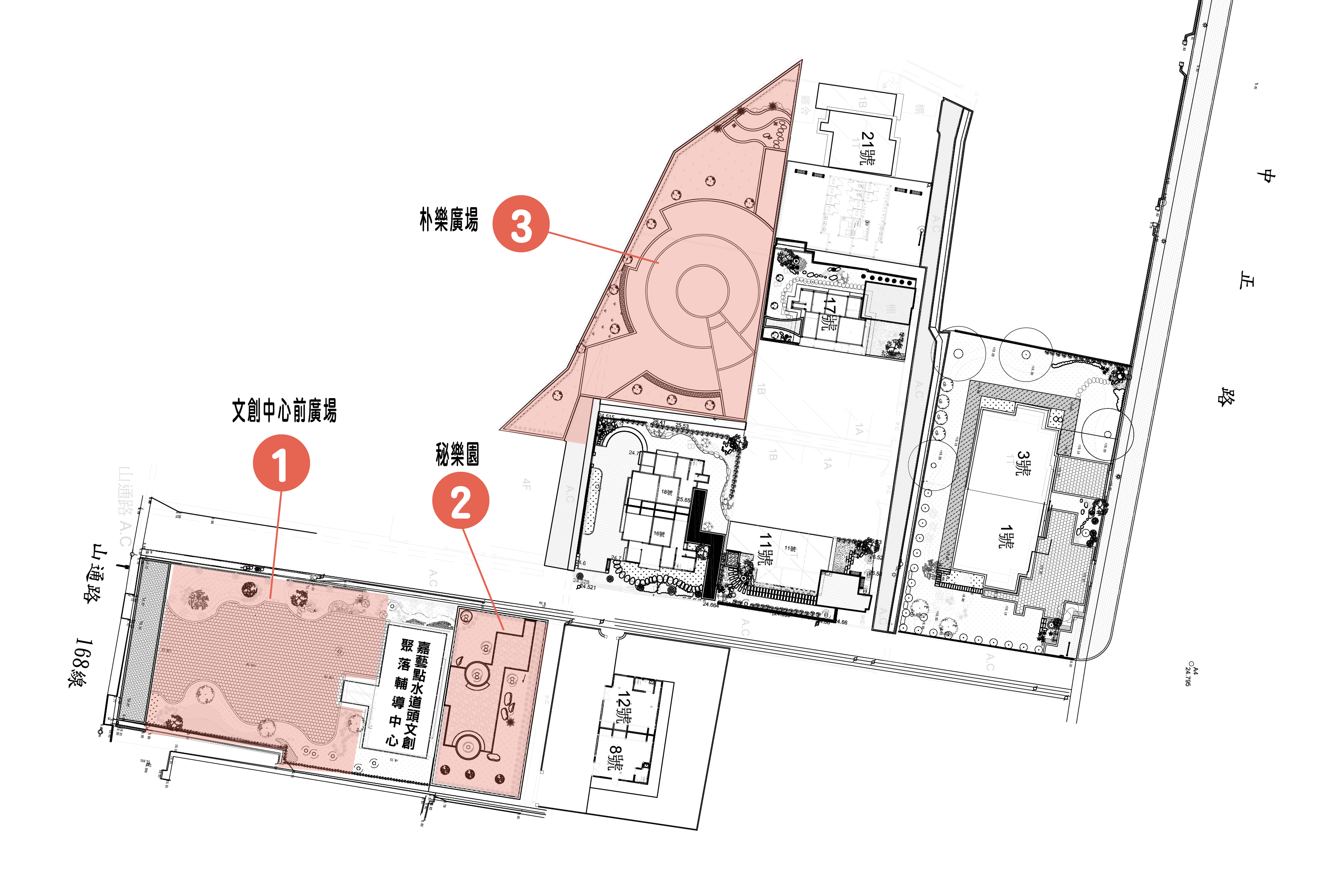 